提醒的話：1. 請同學詳細填寫，這樣老師較好做統整，學弟妹也較清楚你提供的意見，謝謝！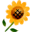 2. 甄選學校、科系請填全名；甄選方式與過程內容書寫不夠請續寫背面。         3. 可直接上輔導處網站https://sites.google.com/a/yphs.tw/yphsc/「甄選入學」區下載本表格，    以電子檔郵寄至yphs316@gmail.com信箱，感謝你！　　　　　              甄選學校甄選學校中國文化大學中國文化大學中國文化大學中國文化大學甄選學系甄選學系戲劇系戲劇系學生學測分數國英數社自總■大學個人申請□科技校院申請入學□軍事校院□特殊選才■大學個人申請□科技校院申請入學□軍事校院□特殊選才■大學個人申請□科技校院申請入學□軍事校院□特殊選才■正取□備取□未錄取■正取□備取□未錄取學測分數111159642■大學個人申請□科技校院申請入學□軍事校院□特殊選才■大學個人申請□科技校院申請入學□軍事校院□特殊選才■大學個人申請□科技校院申請入學□軍事校院□特殊選才■正取□備取□未錄取■正取□備取□未錄取甄選方式與過程■學測佔(    40   %)國文*（  1  ），英文*（  1  ），數學*（    ），社會*（    ），自然*（    ）■面試佔(   50   %)一、形式：（教授：學生）人數=（  5：1  ），方式：在文化的小劇場一次面試                        二、題目：1.一分半的自我呈現:表現你的專長(建議:不用刻意選演戲挑真正擅長的展現你的自信)2.舞台語言:報到前抽題目，感受題目要表達的感情並且照自己的方式唸出來(有高有低、有大有小、有快有慢，平常可以找些書裡的內容練習)3.面談:(1)為何想念戲劇(2)想要走哪方面(表演、導演、編劇、幕後)       (3)若無法在幕前工作怎麼辦(4)文化戲劇課程       (5)若進入本系發現與自己認知不同要如何(6)家人是否支持■審查資料佔(   10  %)  或  □術科實作佔(     %)  或  □小論文佔(     %)□其他佔(     %)，請註明其他方式，如：面談與認識本系■學測佔(    40   %)國文*（  1  ），英文*（  1  ），數學*（    ），社會*（    ），自然*（    ）■面試佔(   50   %)一、形式：（教授：學生）人數=（  5：1  ），方式：在文化的小劇場一次面試                        二、題目：1.一分半的自我呈現:表現你的專長(建議:不用刻意選演戲挑真正擅長的展現你的自信)2.舞台語言:報到前抽題目，感受題目要表達的感情並且照自己的方式唸出來(有高有低、有大有小、有快有慢，平常可以找些書裡的內容練習)3.面談:(1)為何想念戲劇(2)想要走哪方面(表演、導演、編劇、幕後)       (3)若無法在幕前工作怎麼辦(4)文化戲劇課程       (5)若進入本系發現與自己認知不同要如何(6)家人是否支持■審查資料佔(   10  %)  或  □術科實作佔(     %)  或  □小論文佔(     %)□其他佔(     %)，請註明其他方式，如：面談與認識本系■學測佔(    40   %)國文*（  1  ），英文*（  1  ），數學*（    ），社會*（    ），自然*（    ）■面試佔(   50   %)一、形式：（教授：學生）人數=（  5：1  ），方式：在文化的小劇場一次面試                        二、題目：1.一分半的自我呈現:表現你的專長(建議:不用刻意選演戲挑真正擅長的展現你的自信)2.舞台語言:報到前抽題目，感受題目要表達的感情並且照自己的方式唸出來(有高有低、有大有小、有快有慢，平常可以找些書裡的內容練習)3.面談:(1)為何想念戲劇(2)想要走哪方面(表演、導演、編劇、幕後)       (3)若無法在幕前工作怎麼辦(4)文化戲劇課程       (5)若進入本系發現與自己認知不同要如何(6)家人是否支持■審查資料佔(   10  %)  或  □術科實作佔(     %)  或  □小論文佔(     %)□其他佔(     %)，請註明其他方式，如：面談與認識本系■學測佔(    40   %)國文*（  1  ），英文*（  1  ），數學*（    ），社會*（    ），自然*（    ）■面試佔(   50   %)一、形式：（教授：學生）人數=（  5：1  ），方式：在文化的小劇場一次面試                        二、題目：1.一分半的自我呈現:表現你的專長(建議:不用刻意選演戲挑真正擅長的展現你的自信)2.舞台語言:報到前抽題目，感受題目要表達的感情並且照自己的方式唸出來(有高有低、有大有小、有快有慢，平常可以找些書裡的內容練習)3.面談:(1)為何想念戲劇(2)想要走哪方面(表演、導演、編劇、幕後)       (3)若無法在幕前工作怎麼辦(4)文化戲劇課程       (5)若進入本系發現與自己認知不同要如何(6)家人是否支持■審查資料佔(   10  %)  或  □術科實作佔(     %)  或  □小論文佔(     %)□其他佔(     %)，請註明其他方式，如：面談與認識本系■學測佔(    40   %)國文*（  1  ），英文*（  1  ），數學*（    ），社會*（    ），自然*（    ）■面試佔(   50   %)一、形式：（教授：學生）人數=（  5：1  ），方式：在文化的小劇場一次面試                        二、題目：1.一分半的自我呈現:表現你的專長(建議:不用刻意選演戲挑真正擅長的展現你的自信)2.舞台語言:報到前抽題目，感受題目要表達的感情並且照自己的方式唸出來(有高有低、有大有小、有快有慢，平常可以找些書裡的內容練習)3.面談:(1)為何想念戲劇(2)想要走哪方面(表演、導演、編劇、幕後)       (3)若無法在幕前工作怎麼辦(4)文化戲劇課程       (5)若進入本系發現與自己認知不同要如何(6)家人是否支持■審查資料佔(   10  %)  或  □術科實作佔(     %)  或  □小論文佔(     %)□其他佔(     %)，請註明其他方式，如：面談與認識本系■學測佔(    40   %)國文*（  1  ），英文*（  1  ），數學*（    ），社會*（    ），自然*（    ）■面試佔(   50   %)一、形式：（教授：學生）人數=（  5：1  ），方式：在文化的小劇場一次面試                        二、題目：1.一分半的自我呈現:表現你的專長(建議:不用刻意選演戲挑真正擅長的展現你的自信)2.舞台語言:報到前抽題目，感受題目要表達的感情並且照自己的方式唸出來(有高有低、有大有小、有快有慢，平常可以找些書裡的內容練習)3.面談:(1)為何想念戲劇(2)想要走哪方面(表演、導演、編劇、幕後)       (3)若無法在幕前工作怎麼辦(4)文化戲劇課程       (5)若進入本系發現與自己認知不同要如何(6)家人是否支持■審查資料佔(   10  %)  或  □術科實作佔(     %)  或  □小論文佔(     %)□其他佔(     %)，請註明其他方式，如：面談與認識本系■學測佔(    40   %)國文*（  1  ），英文*（  1  ），數學*（    ），社會*（    ），自然*（    ）■面試佔(   50   %)一、形式：（教授：學生）人數=（  5：1  ），方式：在文化的小劇場一次面試                        二、題目：1.一分半的自我呈現:表現你的專長(建議:不用刻意選演戲挑真正擅長的展現你的自信)2.舞台語言:報到前抽題目，感受題目要表達的感情並且照自己的方式唸出來(有高有低、有大有小、有快有慢，平常可以找些書裡的內容練習)3.面談:(1)為何想念戲劇(2)想要走哪方面(表演、導演、編劇、幕後)       (3)若無法在幕前工作怎麼辦(4)文化戲劇課程       (5)若進入本系發現與自己認知不同要如何(6)家人是否支持■審查資料佔(   10  %)  或  □術科實作佔(     %)  或  □小論文佔(     %)□其他佔(     %)，請註明其他方式，如：面談與認識本系■學測佔(    40   %)國文*（  1  ），英文*（  1  ），數學*（    ），社會*（    ），自然*（    ）■面試佔(   50   %)一、形式：（教授：學生）人數=（  5：1  ），方式：在文化的小劇場一次面試                        二、題目：1.一分半的自我呈現:表現你的專長(建議:不用刻意選演戲挑真正擅長的展現你的自信)2.舞台語言:報到前抽題目，感受題目要表達的感情並且照自己的方式唸出來(有高有低、有大有小、有快有慢，平常可以找些書裡的內容練習)3.面談:(1)為何想念戲劇(2)想要走哪方面(表演、導演、編劇、幕後)       (3)若無法在幕前工作怎麼辦(4)文化戲劇課程       (5)若進入本系發現與自己認知不同要如何(6)家人是否支持■審查資料佔(   10  %)  或  □術科實作佔(     %)  或  □小論文佔(     %)□其他佔(     %)，請註明其他方式，如：面談與認識本系■學測佔(    40   %)國文*（  1  ），英文*（  1  ），數學*（    ），社會*（    ），自然*（    ）■面試佔(   50   %)一、形式：（教授：學生）人數=（  5：1  ），方式：在文化的小劇場一次面試                        二、題目：1.一分半的自我呈現:表現你的專長(建議:不用刻意選演戲挑真正擅長的展現你的自信)2.舞台語言:報到前抽題目，感受題目要表達的感情並且照自己的方式唸出來(有高有低、有大有小、有快有慢，平常可以找些書裡的內容練習)3.面談:(1)為何想念戲劇(2)想要走哪方面(表演、導演、編劇、幕後)       (3)若無法在幕前工作怎麼辦(4)文化戲劇課程       (5)若進入本系發現與自己認知不同要如何(6)家人是否支持■審查資料佔(   10  %)  或  □術科實作佔(     %)  或  □小論文佔(     %)□其他佔(     %)，請註明其他方式，如：面談與認識本系■學測佔(    40   %)國文*（  1  ），英文*（  1  ），數學*（    ），社會*（    ），自然*（    ）■面試佔(   50   %)一、形式：（教授：學生）人數=（  5：1  ），方式：在文化的小劇場一次面試                        二、題目：1.一分半的自我呈現:表現你的專長(建議:不用刻意選演戲挑真正擅長的展現你的自信)2.舞台語言:報到前抽題目，感受題目要表達的感情並且照自己的方式唸出來(有高有低、有大有小、有快有慢，平常可以找些書裡的內容練習)3.面談:(1)為何想念戲劇(2)想要走哪方面(表演、導演、編劇、幕後)       (3)若無法在幕前工作怎麼辦(4)文化戲劇課程       (5)若進入本系發現與自己認知不同要如何(6)家人是否支持■審查資料佔(   10  %)  或  □術科實作佔(     %)  或  □小論文佔(     %)□其他佔(     %)，請註明其他方式，如：面談與認識本系■學測佔(    40   %)國文*（  1  ），英文*（  1  ），數學*（    ），社會*（    ），自然*（    ）■面試佔(   50   %)一、形式：（教授：學生）人數=（  5：1  ），方式：在文化的小劇場一次面試                        二、題目：1.一分半的自我呈現:表現你的專長(建議:不用刻意選演戲挑真正擅長的展現你的自信)2.舞台語言:報到前抽題目，感受題目要表達的感情並且照自己的方式唸出來(有高有低、有大有小、有快有慢，平常可以找些書裡的內容練習)3.面談:(1)為何想念戲劇(2)想要走哪方面(表演、導演、編劇、幕後)       (3)若無法在幕前工作怎麼辦(4)文化戲劇課程       (5)若進入本系發現與自己認知不同要如何(6)家人是否支持■審查資料佔(   10  %)  或  □術科實作佔(     %)  或  □小論文佔(     %)□其他佔(     %)，請註明其他方式，如：面談與認識本系心得與建議◎審查資料製作建議：把能放的經歷都放上去，自傳要盡量展現你的特質是多麼適合念戲劇(舞台經驗、為什麼想念戲劇……)◎整體準備方向與建議：保持自信，好好想想為什麼想念戲劇(很重要)，有空可以去看些舞台劇，甚至找些有名的劇本來讀。念戲劇要的不是多會演，而是你的特質適不適合，並且要盡力面試，只有五分鐘表現出自己最戲劇系的企圖心，加油!!!!◎審查資料製作建議：把能放的經歷都放上去，自傳要盡量展現你的特質是多麼適合念戲劇(舞台經驗、為什麼想念戲劇……)◎整體準備方向與建議：保持自信，好好想想為什麼想念戲劇(很重要)，有空可以去看些舞台劇，甚至找些有名的劇本來讀。念戲劇要的不是多會演，而是你的特質適不適合，並且要盡力面試，只有五分鐘表現出自己最戲劇系的企圖心，加油!!!!◎審查資料製作建議：把能放的經歷都放上去，自傳要盡量展現你的特質是多麼適合念戲劇(舞台經驗、為什麼想念戲劇……)◎整體準備方向與建議：保持自信，好好想想為什麼想念戲劇(很重要)，有空可以去看些舞台劇，甚至找些有名的劇本來讀。念戲劇要的不是多會演，而是你的特質適不適合，並且要盡力面試，只有五分鐘表現出自己最戲劇系的企圖心，加油!!!!◎審查資料製作建議：把能放的經歷都放上去，自傳要盡量展現你的特質是多麼適合念戲劇(舞台經驗、為什麼想念戲劇……)◎整體準備方向與建議：保持自信，好好想想為什麼想念戲劇(很重要)，有空可以去看些舞台劇，甚至找些有名的劇本來讀。念戲劇要的不是多會演，而是你的特質適不適合，並且要盡力面試，只有五分鐘表現出自己最戲劇系的企圖心，加油!!!!◎審查資料製作建議：把能放的經歷都放上去，自傳要盡量展現你的特質是多麼適合念戲劇(舞台經驗、為什麼想念戲劇……)◎整體準備方向與建議：保持自信，好好想想為什麼想念戲劇(很重要)，有空可以去看些舞台劇，甚至找些有名的劇本來讀。念戲劇要的不是多會演，而是你的特質適不適合，並且要盡力面試，只有五分鐘表現出自己最戲劇系的企圖心，加油!!!!◎審查資料製作建議：把能放的經歷都放上去，自傳要盡量展現你的特質是多麼適合念戲劇(舞台經驗、為什麼想念戲劇……)◎整體準備方向與建議：保持自信，好好想想為什麼想念戲劇(很重要)，有空可以去看些舞台劇，甚至找些有名的劇本來讀。念戲劇要的不是多會演，而是你的特質適不適合，並且要盡力面試，只有五分鐘表現出自己最戲劇系的企圖心，加油!!!!◎審查資料製作建議：把能放的經歷都放上去，自傳要盡量展現你的特質是多麼適合念戲劇(舞台經驗、為什麼想念戲劇……)◎整體準備方向與建議：保持自信，好好想想為什麼想念戲劇(很重要)，有空可以去看些舞台劇，甚至找些有名的劇本來讀。念戲劇要的不是多會演，而是你的特質適不適合，並且要盡力面試，只有五分鐘表現出自己最戲劇系的企圖心，加油!!!!◎審查資料製作建議：把能放的經歷都放上去，自傳要盡量展現你的特質是多麼適合念戲劇(舞台經驗、為什麼想念戲劇……)◎整體準備方向與建議：保持自信，好好想想為什麼想念戲劇(很重要)，有空可以去看些舞台劇，甚至找些有名的劇本來讀。念戲劇要的不是多會演，而是你的特質適不適合，並且要盡力面試，只有五分鐘表現出自己最戲劇系的企圖心，加油!!!!◎審查資料製作建議：把能放的經歷都放上去，自傳要盡量展現你的特質是多麼適合念戲劇(舞台經驗、為什麼想念戲劇……)◎整體準備方向與建議：保持自信，好好想想為什麼想念戲劇(很重要)，有空可以去看些舞台劇，甚至找些有名的劇本來讀。念戲劇要的不是多會演，而是你的特質適不適合，並且要盡力面試，只有五分鐘表現出自己最戲劇系的企圖心，加油!!!!◎審查資料製作建議：把能放的經歷都放上去，自傳要盡量展現你的特質是多麼適合念戲劇(舞台經驗、為什麼想念戲劇……)◎整體準備方向與建議：保持自信，好好想想為什麼想念戲劇(很重要)，有空可以去看些舞台劇，甚至找些有名的劇本來讀。念戲劇要的不是多會演，而是你的特質適不適合，並且要盡力面試，只有五分鐘表現出自己最戲劇系的企圖心，加油!!!!◎審查資料製作建議：把能放的經歷都放上去，自傳要盡量展現你的特質是多麼適合念戲劇(舞台經驗、為什麼想念戲劇……)◎整體準備方向與建議：保持自信，好好想想為什麼想念戲劇(很重要)，有空可以去看些舞台劇，甚至找些有名的劇本來讀。念戲劇要的不是多會演，而是你的特質適不適合，並且要盡力面試，只有五分鐘表現出自己最戲劇系的企圖心，加油!!!!E-mailmason60629@gmail.commason60629@gmail.commason60629@gmail.commason60629@gmail.commason60629@gmail.commason60629@gmail.commason60629@gmail.commason60629@gmail.com手機09096713690909671369